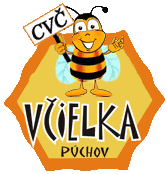 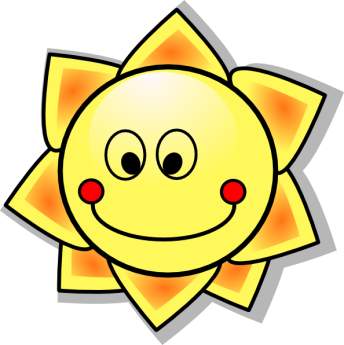 PONDELOKZoznamovacie aktivityPošta, Anjel, Strom dobrých skutkovVčielka spieva a tancuje (nácvik táborovej choreografie + vytvorenie táborovej hymny)Návšteva detského ihriskaHry v parku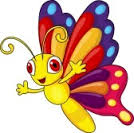 UTOROKMáme radi prírodu (Lachovec)Šikovné ručičky (tvorivé dielne)Zábavná angličtinaSpievankovo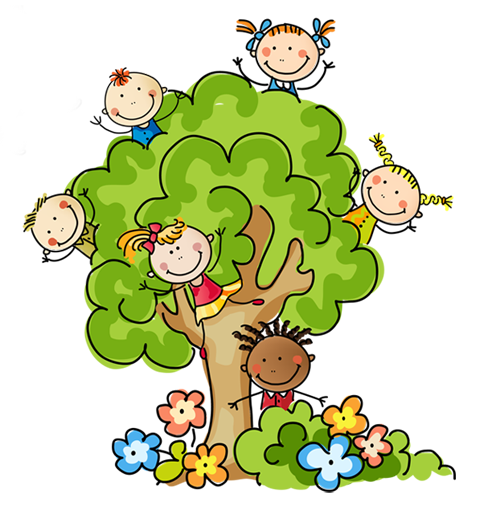 STREDADetské zábavné stredisko „Džungľa“TančiareňŠportujeme o 106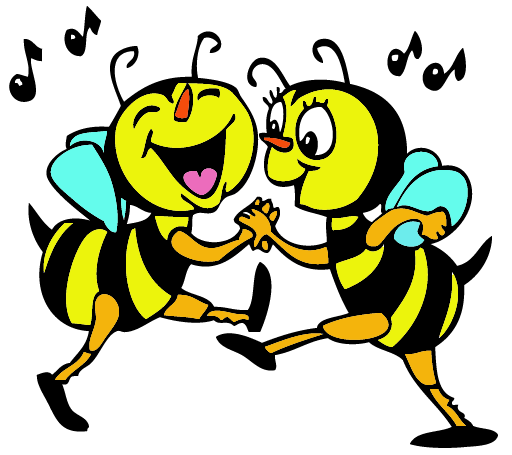 Včielka trampolínkaŠTVRTOKKúpele NimnicaĽadové osvieženieCesta slovenským DisneylandomPIATOKHravé dopoludnie (areál Horné Kočkovce)Show talentovVyhodnotenie celého tábora, ocenenieTEŠIA SA NA VÁS ANIMÁTORKY:ALENKALILA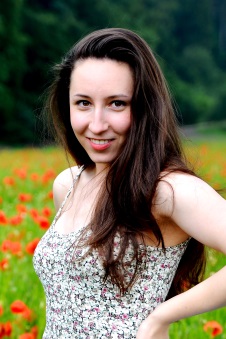 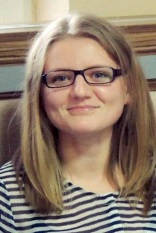 &MARIKA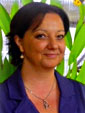 